Månedsrapport og plan for RognebærskogenEvaluering av novemberI november har vi jobbet ut ifra tema kommunikasjon, språk og tekst. Vi har tatt utgangspunkt i boken vise følelser- en vennebok for de minste. Boken handler om pinnsvin og kanin. Disse er bestevenner, og iblant krangler de om leken og er ikke alltid like greie med hverandre. Vi ser på følelsene som oppstår under en slik konflikt. Vi kan se på ansikts utrykkene til barna at det ikke var så kjekt når pinnsvin og kanin var uenige. Etter dramatiseringen finner vi fram speil slik at de kan få se sitt uttrykk i speilet. I begynnelsen var noen litt skeptisk og alvorlig i blikket. Nå ser vi at barna viser glede og smiler til speilbildet. Inne på avdelingen har vi hengt opp speil og printet ut bilder av øyene til barna. Vi ser at de fleste kan benevne hvem er hvem. Vi har jobbet mye med følelser og stemning. Om morgenen prøver vi å ha en avslappet stemning med dempet lys og spa musikk. Dette har vi tatt videre med oss, og vi har både tegnet og malt til ulik klassisk musikk. Det var spennende å se hvordan trykket på penselen forandret seg ut ifra takt i musikken.Ved å dra inn grønne mål, får vi inn fagområdet bærekraftig utvikling. Vi skal fremme verdier, holdninger og praksis for mer bærekraftige samfunn. Det med gjenbruk og lære hvordan vi kan «puste» nytt liv i gamle ting. Vi fant fram ett lysbord som vi har hatt stor glede av. Vi har fått tak i mange gamle ting som vi kan bruke på lysbordet og i videre lek. Lysbordet har vært ett fint møtepunkt for barna og vi ser at det har oppstått mange fine øyeblikk rundt de forskjellige materialene. I november har det vært en del ruske vær, så noen av tur dagene har gått ut og vi har brukt uteområdet i barnehagen. Vi har vært på en tur i nærmiljøet hvor vi jaktet flater vi kunne speile oss i. Vi ser at barna syntes det først var litt rart, men da vi tok på musikk så vi at barna fant ut av hvordan speilbildet fungerte. Dette er noe vi ser var spennende så dette vil vi ta med oss vider når vi er ute på tur for å jakte på lyst og «julepynt».Tema og innhold for november Tema: Kunst/kultur og kreativitetFagområde:Glede seg over og være nysgjerrig på andres uttrykksmåter.Oppleve glede ved å prøve ut forskjellige materialer og kunne være i prosessen over tid.Grønt mål: Glede seg over å gjøre ting sammen. «Gi, få og hjelpe»Sosialt mål: Styrke vennskap og relasjoner på gruppen. Aktiviteter: -Juleverksted: Vi skal stimulere barnas nysgjerrighet, utvide deres forståelse og bidra til undring, undersøkelser, utprøvinger og eksperimentering. Vi øver oss på å lære følge en oppgave og lage etter instrukser, men vi har størst fokus på skaperprosessene og ikke hvordan sluttproduktet blir. Det skal synes at barna har hatt det kjekt og utfoldet seg i prosessen. Nissefest: Barna kan kle seg ut som smånisser, vi julesamling, nisse disco og kanskje kommer nissen med en overraskelse.Adventssamling: I år skal vi ha digitale adventskalender, med tema “Julefeiring - verden rundt”. Hver dag i desember går vi inn på dagens kalender luke, der vi blir tatt med på en reise for å bli kjent med ulike julefeiringer i ulike deler av verden. Vi tenner adventslys hver mandag.Tur: Vi skal på tur i nærmiljøet. Vi skal ned til stadion parken for å se på juletreet og gå turer i nabolaget for å se på julelys og juledekor. ( gi oss gjerne beskjed om dere vet om noen julepyntet hus)Bøker: Mamma mø og kråka feirer julGod jul nysgjerrige NilsNissens vinter vrimle bokSanger/ rim og regler: På låven sitter nissen- vil skal synge, se konkreter og lære ulike bevegelser.Musevisa- vi har fokus på første versetNisse rød og nisse blåHer er nisse rød, og her er nisse blåDe har begge nisse lue påNisse rød kan nikke, nisse blå kan vrikkeNisse blå kan gjemme seg, og nisse rød au au au kan klemme segHer er nisse rød, og her er nisse blå og nå må de skynde seg å gå       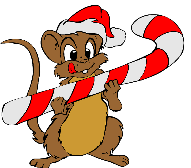 Bursdager InformasjonViktige datoer:Vi ser på lucia tog 13.desemberNissefest torsdag 17.desember- barna kan kle seg ut som nisser24 og 31 desember barnehagen stenger kl.12.00